SzövegértésOlvasd el a cikket és párosítsd a testrészeket a gépekkel!Igaz vagy hamis?Sokmilliárd idegsejtünk van.Az Archimédesz-csavarral különlegesen érzékeny gépeket szoktak összeszerelni.Ha egy szívbillentyű leáll, azonnali halált okoz.A szemünkkel nézünk, de az agyunkkal látunk. Szívbillentyű-hibákNézd meg az alábbi ábrát és olvasd újra a cikk szívről szóló részét! Az ujjaddal kövesd a vér áramlásának irányát a képen!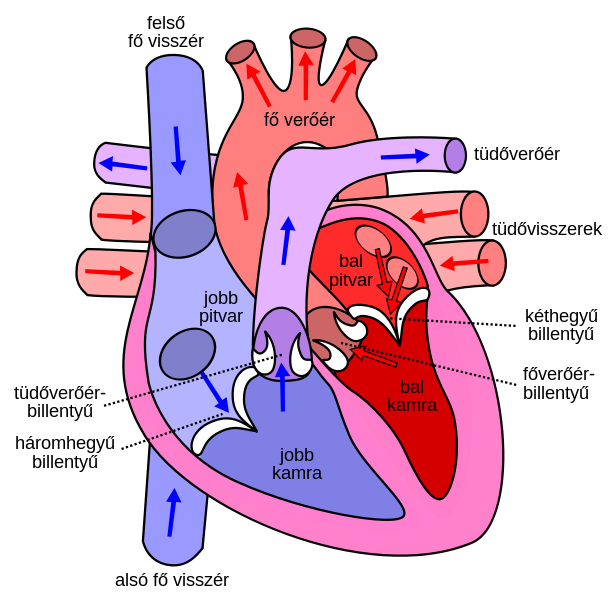 Minek a működését láthatod, ha erre a linkre kattintasz?AGYARCHIMÉDESZ-CSAVARSZEMSZÁMÍTÓGÉPSZÍVDARÁLÓFOGAKFÉNYKÉPEZŐGÉPBELEKPUMPA